Зарегистрировано в Минюсте России 1 октября 2021 г. N 65221МИНИСТЕРСТВО СЕЛЬСКОГО ХОЗЯЙСТВА РОССИЙСКОЙ ФЕДЕРАЦИИПРИКАЗот 8 сентября 2021 г. N 611ОБ УТВЕРЖДЕНИИ ПЕРЕЧНЯПОТРЕБИТЕЛЬСКИХ СВОЙСТВ ЗЕРНА, ПРОИЗВЕДЕННОГО НА ТЕРРИТОРИИРОССИЙСКОЙ ФЕДЕРАЦИИ, В ЦЕЛЯХ ПРОВЕДЕНИЯ ГОСУДАРСТВЕННОГОМОНИТОРИНГА ЗЕРНАВ соответствии с частью 1 статьи 16.1 Закона Российской Федерации от 14 мая 1993 г. N 4973-1 "О зерне" (Российская газета, N 102, 29 мая 1993 г.; Собрание законодательства Российской Федерации, 2021, N 1, ст. 59) <*> приказываю:--------------------------------<*> Пункт 1 Положения о Министерстве сельского хозяйства Российской Федерации, утвержденного постановлением Правительства Российской Федерации от 12.06.2008 N 450 "О Министерстве сельского хозяйства Российской Федерации" (Собрание законодательства Российской Федерации, 23.06.2008, N 25, ст. 2983; 2020, N 40, ст. 6251).1. Утвердить перечень потребительских свойств зерна, произведенного на территории Российской Федерации, в целях проведения государственного мониторинга зерна согласно приложению к настоящему приказу.2. Настоящий приказ вступает в силу с 1 июля 2022 года.МинистрД.Н.ПАТРУШЕВУтвержденприказом Минсельхоза Россииот 08.09.2021 г. N 611ПЕРЕЧЕНЬПОТРЕБИТЕЛЬСКИХ СВОЙСТВ ЗЕРНА, ПРОИЗВЕДЕННОГО НА ТЕРРИТОРИИРОССИЙСКОЙ ФЕДЕРАЦИИ, В ЦЕЛЯХ ОСУЩЕСТВЛЕНИЯ ГОСУДАРСТВЕННОГОМОНИТОРИНГА ЗЕРНА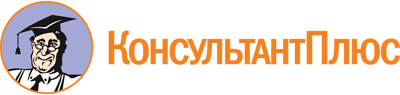 Приказ Минсельхоза России от 08.09.2021 N 611
"Об утверждении перечня потребительских свойств зерна, произведенного на территории Российской Федерации, в целях проведения государственного мониторинга зерна"
(Зарегистрировано в Минюсте России 01.10.2021 N 65221)Документ предоставлен КонсультантПлюс

www.consultant.ru

Дата сохранения: 26.03.2024
 N п.п.Наименование потребительского свойства1Группа основных показателей по культурам, подлежащим государственному мониторингу зерна1.1Масса обследуемой партии, тонн1.2Цвет1.3Запах1.4Общий и фракционный состав содержания сорной и зерновой примесей, %1.5Влажность, %1.6Зараженность и загрязненность вредителями, %2Мягкая и твердая пшеница2.1Тип2.2Количество клейковины, %2.3Качество клейковиныгруппа качестваединицы ИДК (измерителя деформации клейковины)2.4Массовая доля белка, %2.5Число падения в зерне, секунд2.6Стекловидность, %2.7Натура (объемная масса), грамм на литр2.8Сорная и зерновая примесь в составе общегои фракционного содержания, %Сорная примесь, к которой относятся:наличие испорченных зеренкукольналичие трудноотделимых примесей, в том числе:овсюгтатарская гречиханаличие вредных примесей, к которым относятся:спорыньягорчак ползучийсофора лисохвостнаятермопсис ланцетныйвязель разноцветныйгелиотроп опушенноплодныйтриходесма седаяНаличие зерновой примеси, к которой относятся:битые и изъеденные зернадавленные зернапроросшие зернащуплые зернаморозобойные зерна2.9Наличие фузариозных зерен, %2.10Наличие головневых (мараных, синегузочных) зерен, %2.11Наличие зерен, поврежденных клопом-черепашкой, %2.12Класс, к которому отнесена3Рожь3.1Натура (объемная масса), грамм на литр3.2Сорная и зерновая примесь в составе общего и фракционного содержания, %Сорная примесь, к которой относятся:испорченные зерна,кукольвредная примесь, в числе вредной примеси:горчак ползучийвязель разноцветныйгелиотроп опушенноплодныйтриходесма седаясофора лисохвостнаятермопсис ланцетныйЗерновая примесь, в числе зерновой примеси:битые и изъеденные зернадавленные зернапроросшие зернащуплые зерна3.3Содержание испорченных и поврежденных зерен, %3.4Число падения в зерне, секунд3.5Спорынья, %3.6Содержание розовоокрашенных зерен, %3.7Содержание фузариозных зерен, %3.8Класс, к которому отнесена4Ячмень, ячмень пивоваренный4.1Сорная и зерновая примеси в составе общегои фракционного содержания, %Сорная примесь, к которой относятся:испорченные зернакукольовсюгвредная примесь, в числе вредной примеси:спорыньяголовнягорчак ползучийсофора лисохвостнаятермопсис ланцетныйплевел опьяняющийвязель разноцветныйгелиотроп опушенноплодныйтриходесма седаяпроросшие зерназерна и семена других культурных растений, отнесенные к зерновой примесиЗерновая примесь, в числе зерновой примесидавленные зернащуплые зернапроросшие зерна4.2Содержание мелких зерен, %4.3Натура (объемная масса), грамм на литр4.4Фузариозные зерна, %4.5Крупность (для пивоваренного ячменя), %4.6Содержание белка (для пивоваренного ячменя), %4.7Жизнеспособность (для пивоваренного ячменя), %4.8Класс, к которому отнесен5Овес5.1Тип5.2Натура (объемная масса), грамм на литр5.3Ядро, %5.4Мелкие зерна, %5.5Сорная и зерновая примеси в составе общегои фракционного содержания, %испорченные зерна овса и других культурных растенийовсюгкукольЗерновая примесь, %, не болеев том числе:зерна овса, отнесенные к зерновой примесив том числе проросшиезерна и семена других культурных растений, отнесенные к зерновой примесив том числе зерна ячменя, ржи5.6Кислотность, градус5.7Класс, к которому отнесен6Кукуруза6.1Тип6.2Сорная и зерновая примеси в составе общегои фракционного содержания, %Сорная примесь, к которой относятся:испорченные зерна,вредная примесь, в числе вредной примеси:спорынья и головнягорчак ползучийсофора лисохвостнаятермопсис ланцетныйвязель разноцветныйгелиотроп опушенноплодныйтриходесма седаясемена клещевинызерна и семена других культурных растений, отнесенные к зерновой примесиНаличие зерен с ярко-желто-зеленой флуоресценциейЗерновая примесь, в числе зерновой примесибитые и изъеденные зернадавленные зернапроросшие зернащуплые зерна6.3Зерно кукурузы, проходящее через сито с отверстиями диаметром 8 мм, %6.4Класс, к которому отнесена7Просо7.1Тип7.2Массовая доля ядра, %,7.3Крупность, %7.4Сорная и зерновая примеси в составе общегои фракционного содержания, %трудноотделимые семенаиспорченные зернакукольповрежденные зернапроросшие зерна7.5Класс, к которому отнесено8Рис8.1Тип8.2Пожелтевшие зерна, %8.3Красные зерна, %8.4Глютинозные зерна, %8.5Кислотность, градус8.6Сорная и зерновая примеси в составе общегои фракционного содержания, %Просянка (курмак, сулуф)Испорченные зерна рисаПроросшие зернаОбрушенные зернанедозрелые, щуплые, меловые зерна8.7Класс, к которому отнесен9Гречиха9.1Общий и фракционный состав содержания сорной и зерновой примесей, %Сорная примесь, к которой относятся:испорченные зернатрудноотделимые семена (татарская гречиха, дикая редька, рожь, пшеница, горец)вредная примесь, в числе вредной примеси:спорыньягорчак ползучийсофора лисохвостнаятермопсис ланцетныйвязель разноцветныйгелиотроп опушенноплодныйтриходесма седаяЗерновая примесь, в числе зерновой примесиобрушенные зернапроросшие зерна9.2Ядро, %9.3Кислотность, градус9.4Класс, к которому отнесена10Тритикале10.1Натура (объемная масса), грамм на литр10.2Стекловидность, %10.3Число падения в зерне, секунд10.4Массовая доля белка, %10.5Количество клейковины, %Качество клейковиныгруппа качестваединицы ИДК (измерителя деформации клейковины)10.6Класс, к которому отнесена11Подсолнечник11.1Массовая доля масла в пересчете на сухое вещество11.2Общий и фракционный состав содержания сорной и масличной примесей, %Сорная примесь, к которой относятся:испорченные зернаминеральная примесьвредная примесь, в числе вредной примеси:Семена клещевиныМасличная примесь, в числе масличной примесипроросшие11.3Кислотное число масла, миллиграмм гидроксида калия на грамм11.4Класс, к которому отнесен12Соя12.1Общий и фракционный состав содержания сорной и масличной примесей, %Сорная примесь, к которой относятся:испорченные зернаМасличная примесь,в числе масличной примеси:морозобойные семена соиВредная примесь: семена клещевины13Рапс13.1Тип13.2Общий и фракционный состав содержания сорной и масличной примеси:Сорная примесь, к которой относятся:минеральная примесьорганическая примесьсемена всех дикорастущих и культурных растенийсемена, испорченные самосогреванием или сушкойвредная примесь, в числе вредной примеси: семена клещевины13.3Масличная примесь, %битые и изъеденные зернапроросшие зерназерна, поврежденные самосогреванием или сушкойсемена культурных растений (сурепица, горчица, рыжик)13.4Массовая доля эруковой кислоты в масле, %13.5Массовая доля глюкозинолатов в шроте, %13.6Класс, к которому отнесен14Горох14.1Тип14.2Общий и фракционный состав содержания сорной и масличной примеси:испорченные семена горохасемена гороха, поврежденные гороховой зерновкой и (или) листоверткойпроросшие зерна14.3Мелкий горох, %14.4Класс, к которому отнесен